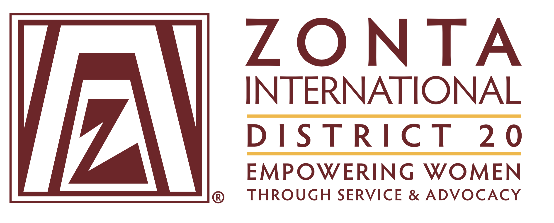 D20 VAALITOIMIKUNTA 2020 - 2022Täsmennetty 16.04.2021 (edelletys vara-aluejohtajan tehtävään)KAUDELLE 2022 - 2024 VALITTAVAT PIIRIN VIRKAILIJAT JA TOIMIKUNTIEN JÄSENET SEKÄ KELPOISUUSVAATIMUKSETValitaan syksyn 2021 Imatran piirikokouksessa (valitaan aina syksyn piirikokouksessa parittomina vuosina)DISTRICT GOVERNOR = Piirihallituksen puheenjohtajaLIEUTENANT GOVERNOR = VarapuheenjohtajaTREASURER = RahastonhoitajaAREA DIRECTORS = Alueiden 1-6 aluejohtajat = ADVICE TREASURER = VararahastonhoitajaVICE AREA DIRECTORS = Alueiden 1-6 vara-aluejohtajat = VADMEMBERS OF DISTRICT NOMINATING COMMITTEE = Piirin vaalitoimikunnan jäsenet, valitaan 3 jäsentä (vähintään 5 ehdokasta ja eniten ääniä saanut on puheenjohtaja)MEMBERS OF LISA ANDSTRÖM COMMITTEE = Lisa Andström - toimikunnan jäsenet, valitaan 4 jäsentä + 1 Haminan kerhon nimeämä edustaja (vähintään 4 ehdokasta ja eniten ääniä saanut toimii puheenjohtajana)AUDITOR = Toiminnantarkastaja (valitaan 2 kpl)VICE AUDITOR = Varatoiminnantarkastaja (valitaan 2 kpl)Edellytykset tehtäviin  (Kohdat 1 - 7)Jokaisen vaaleilla valitun virkailijan täytyy olla kerhonsa luokiteltu (classified) jäsen, jolla on kokemusta päätöksentekoa vaativista tehtävistä ja hänen on tarvinnut palvella ainakin kaksi (2) vuotta vaaleilla valitussa kerhon tehtävässä ja/tai hänen on täytynyt olla piirin toimikunnan puheenjohtaja.Governorin, Lieutenant Governorin ja aluejohtajan/vara-aluejohtajan on täytynyt palvella ainakin yksi (1) vuosi kerhon puheenjohtajana (Club President).Vaaleilla valittu virkailija (Officer) ei saa toimia missään muussa vaaleilla valitussa tehtävässä piiritasolla. [Zonta International Bylaws Art XIII, Section 6(a)]Lisa Andström -toimikunnan jäsenten tulee edustaa eri alojen asiantuntemusta. Lisa Andström -toimikunnan jäsen voidaan valita korkeintaan kolmeksi peräkkäiseksi kaksivuotiskaudeksi.Edellytys tehtävään 8Piirin vaalitoimikunnan jäsen ei saa olla toimikautenaan ehdokkaana Zonta Internationalin piiri- tai kerhotasolla.Edellytys tehtäviin 9 - 10Ei edellytä KHT- tai HTM-tutkintoa, eikä saa olla piirihallituksen jäsen tai päättävässä asemassa Zonta-järjestössä.Edellytykset tehtäviin 1 - 10Ehdokkaan on oltava valmis ottamaan tehtävä vastaan, jos hän tulee valituksi.HUOM! Muistakaa noudattaa Kampanjoinnin menettelymääräyksiä (Campaigning Policy), jotka löytyvät Zonta Internationalin sivuilta kohdasta My Zonta => Governance => Policies and Guidelines => Campaigning Policy